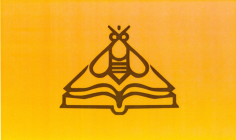 PANEVĖŽIO APSKRITIESGABRiELĖS PETKEVIČAITĖS-BITĖSVIEŠOJI BIBLIOTEKAPANEVĖŽIO TERITORINĖS BIBLIOTEKŲ TARYBOS VIRTUALUS POSĖDIS2020 m. gegužės 15 d. (penktadienis) Pradžia:10 val. Posėdžio pirmininkė: ALICIJA MATIUKIENĖ, Panevėžio teritorinės bibliotekų tarybos pirmininkė,                          Rokiškio rajono savivaldybės Juozo Keliuočio viešosios bibliotekos direktorėDARBOTVARKĖ10:00–10:10 Įžangos žodis          ALICIJA MATIUKIENĖ, Panevėžio teritorinės bibliotekų tarybos pirmininkė10:10–10:30 Iššūkiai bibliotekose švelninant karantino ribojimus. Proceso organizavimasPAVB. SVB atvejų pristatymai. Įžvalgos ir apibendrinimai
AUDRONĖ PALIONIENĖ, PAVB direktorės pavaduotoja kultūrinei veiklai,Savivaldybių viešųjų bibliotekų DIREKTORIAI10:30–10:40 Knygų įsigijimas skubos tvarka. Kaip efektyviai panaudoti skirtas papildomas lėšas         knygoms. PAVB sprendimai. AUDRONĖ PALIONIENĖ, PAVB direktorės pavaduotoja kultūrinei veiklai, RENATA LUKOŠIŪNIENĖ, PAVB Informacinių išteklių valdymo skyriaus vedėja10:40–11:00 Nuotolinės bibliotekų paslaugos: iššūkiai, patirtys, problemos         GITANA UŽKURĖLIENĖ, PAVB Vartotojų aptarnavimo skyriaus vyr. bibliotekininkė         Savivaldybių viešųjų bibliotekų DIREKTORIAI11:00–11:10 Suplanuotų PAVB regioninių veiklų plano apžvalga, pakeitimai (projektai,  mokymai, 	         programos, tinklaveika, posėdžiai ir kt.)         JURGITA BUGAILIŠKIENĖ, PAVB direktorė11:10–11:20 Bibliotekų specialistų kvalifikacijos tobulinimo plano pakitimai 2020 metams	    RAMUNĖ GREICIŪNIENĖ, PAVB Regiono bibliotekų strateginės plėtros skyriaus vedėja11:20–11:30 Dėl bibliotekų dalyvavimo priemonėje „Autizmui draugiška biblioteka“	    JURGITA BUGAILIŠKIENĖ, PAVB direktorė,	    RAMUNĖ GREICIŪNIENĖ, PAVB Regiono bibliotekų strateginės plėtros skyriaus vedėja11:30–11:40 Akcija „Vasara su knyga“        GRETA KĖVELAITIENĖ,  PAVB Vaikų literatūros skyriaus vedėja11:40–12:00 Einamieji klausimai. LRKM naujienosGRAŽINA LAMANAUSKIENĖ, Lietuvos Respublikos Kultūros ministerijos Atminties institucijų politikos grupės vyriausioji specialistė,Savivaldybių viešųjų bibliotekų DIREKTORIAI